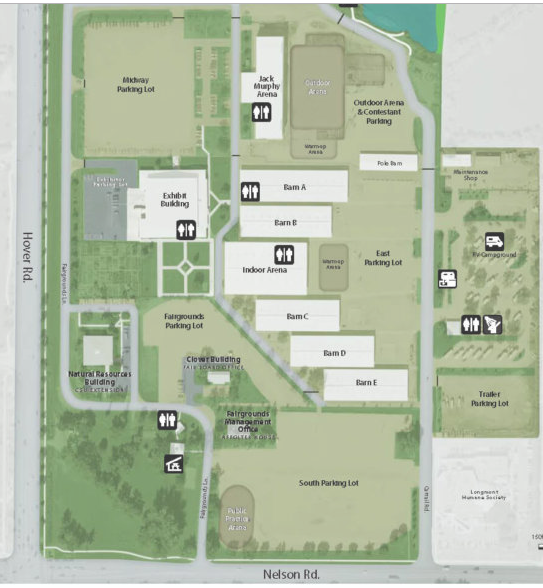 Lamb & Goats will have tag-in & retinal scan.  Weigh-in is for every animal this year! 